Государственное бюджетное профессиональное образовательное учреждение«Арзамасский коммерческо-технический техникум»Методическая разработказанятия по электротехникена тему: «Схемы соединения обмоток генератора»Исполнитель:М.М. Степанова,преподаватель специальных дисциплинПланВведениеПроект занятияПсихолого-педагогическая характеристика группыДиагностика ЗУНовТехнологическая карта занятияСодержание занятияСамоанализ занятияЛитератураПриложенияВведениеДисциплина «Электротехника» представляет собой одну из технических дисциплин, характер содержания которой логико-доказательный. Для освоения такого содержания предпочтительно проблемно-деятельностное обучение, реализующее два основополагающих принципа: проблемности и деятельности в обучении. Технология проблемного обучения позволяет сделать обучающегося активным участником учебного процесса. Методом, представляющим собой основу технологии проблемного обучения, является деятельностный метод - метод обучения, при котором обучающийся не получает знания в готовом виде, а добывает их сам в процессе собственной учебно-познавательной деятельности.Предлагаемое занятие по теме «Схемы соединения обмоток генератора» направлено на реализацию требований ФГОС по специальности 13.02.11 Техническая эксплуатация и обслуживание электрического и электромеханического оборудования (по отраслям) к умениям и знаниям обучающихся в рамках дисциплины ОП.02 Электротехника:знать схемы соединения обмоток генератора; их отличия; уметь оперировать понятиями; уметь производить необходимые расчеты; уметь представлять изучаемый материал в виде схем; обобщать изученное.Занятие проводится с применением активных методов обучения: преподаватель находиться в режиме беседы, диалога с обучающимися, используются практические задания. Место преподавателя сводится к направлению деятельности обучающихся на достижение целей урока. Все это позволяет решать основную задачу ФГОС: научить учиться - организовать деятельность - организовать продуктивную деятельность.Важно на каждом занятии создавать обучающимся условия для формирования общих и профессиональных компетенций.  Методическая разработка открытого занятия разработана в соответствии с рабочей программой и календарно-тематическим планом учебной дисциплины ОП.02 Электротехника для профессии 13.02.11 Техническая эксплуатация и обслуживание электрического и электромеханического оборудования (по отраслям).Проект занятияПсихолого-педагогическая характеристика группыВ группе 18-25 ЭРЭО – 23 студента. Возраст 17 – 19 лет.Коллектив в группе сформирован. Сложился благоприятный психологический климат. На эмоционально-межличностном уровне группа сплоченная, дружная, работоспособная; есть явно выраженные лидеры.В группе отмечается средний уровень осведомленности, умения обобщать, анализировать, делать анализ и синтез, применять полученные навыки при решении задач и выполнении практических работ.По уровню развития и обученности группа разноуровневая.К первому уровню – творческому – относятся  20% студентов в группе, которые имеют неплохой запас знаний, могут оперировать понятиями, анализировать, самостоятельно добывать знания, применять их на практике.	Ко второму уровню – прикладному – относятся  30% студентов. Они могут воспроизвести не очень большой по объему материал, ответить на изложенные вопросы, но анализировать материал могут только по вопросам или алгоритму.	К третьему уровню относятся  50% студентов, не обладают умением сосредоточиться, которые требуют индивидуального подхода и дополнительных занятий.	В целом, студенты группы чувствуют себя комфортно.Диагностика ЗУНовзнать схемы соединения обмоток генератора; их отличия; уметь оперировать понятиями; уметь производить необходимые расчеты; уметь представлять изучаемый материал в виде схем; обобщать изученное.Технологическая карта занятияДисциплина – ЭлектротехникаГруппа – 18-25 ЭРЭОСпециальность – 13.02.11 Техническая эксплуатация и обслуживание электрического и электромеханического оборудования (по отраслям) Преподаватель – Степанова М.М.Тема: Схемы соединения обмоток генератораТип занятия – изучение нового материала.Вид занятия – комбинированныйОбразовательная технология – технология развивающего обучения с элементами проектной деятельностиСодержание занятияСамоанализ занятияДанное занятие проводилось в группе, где студенты разного уровня по способностям, поэтому, планируя занятие, я использовала хорошие познавательные способности отдельных студентов, у которых хорошая память и имеются навыки мыслительной деятельности. Студенты с другими способностями участвовали в работе с понятиями, т.е. в репродуктивной деятельности.Комбинированный урок по теме «Схемы соединения обмоток генератора» проводится после изучения темы «Общие сведения о трехфазных цепях» с целью систематизации знаний. Опирается на знания, умения и  навыки студентов, полученные на  занятиях по физике. Данное занятие обеспечивает формирование интереса к электротехнической науке, которые будут необходимой базой  при изучении последующих тем и предметов.Все занятие состоит из 6 этапов, каждый из которых имел свои учебно-воспитательные задачи, но эти этапы взаимосвязаны. Каждый этап продолжал предыдущий, и занятие получилось целостным и завершенным. Объем необходимого материала был тщательно подобран, поэтому соответствовал времени занятия, которое было составлено и проведено компактно, как единое целое, где последующий этап вытекал из предыдущего.Главный упор на уроке делался на развитие мыслительной деятельности студентов.6,7. При систематизации и обобщении знаний использовались такие методы:наглядные;словесные: вводное слово преподавателя и проблемные вопросы активизировали умственную деятельность учащихся, историческое мышление;использовались индуктивные и дедуктивные методы;частично-поисковая деятельность;информационные технологии.8. На уроке присутствовала самостоятельная работа студентов. Задания были реподуктивного и развивающего характера,  разноуровневые (использовался дифференцированный  и деятельностный подходы). Каждый вид работы предварял инструктаж учителя.9. Контроль знаний проходил в течение всего занятия: при актуализации знаний, во время беседы, выводах и т.д.10. Высокая работоспособность обеспечивалась за счет активизации и упрощения материала, с помощью информационных технологий, а также через различные приемы обучения: проблемные вопросы, заполнение таблиц, использование наглядности, чередования видов работы.  Психологический климат обеспечивался поощрениями студентов.11. На уроке царила творческая, поисковая атмосфера, сотрудничество и взаимопонимание преподавателя и студентов. Студенты на уроке были активны, с удовольствием участвовали во всех видах учебной деятельности.12. Домашнее задание было выдано вовремя,  посильное с последующим инструктажем.13. Цели, поставленные преподавателем, достигнуты. Половина студентов группы получила положительные оценки. ЛитератураНемцов М.В. Электротехника и электроника: учебник для студ. учреждений сред. проф. образования/М.В. Немцов, М.Л. Немцова. – М.: «Академия», 2018.Электротехника с основами электроники: Учебное пособие / А.К. Славинский, И.С. Туревский. - М.: ИД ФОРУМ: НИЦ ИНФРА-М, 2017. (электронно-библиотечная система znanium.com)Электротехника и электроника: учебник / М.В. Гальперин. – 2-е изд. – М.: ФОРУМ : ИНФРА-М, 2017 (электронно-библиотечная система znanium.com)ПриложенияПриложение 1Ф.И. __________________________________группа ___________________ИНДИВИДУАЛЬНЫЙ ЛИСТ ЗАДАНИЙ ПО ЭЛЕКТРОТЕХНИКЕ Тема:«СХЕМЫ СОЕДИНЕНИЯ ОБМОТОК ГЕНЕРАТОРА».Знания, не рожденные опытом,                  			бесплодны и полны ошибок.                                                       (Леонардо да Винчи).Задание 1. Начертите схему соединения «звездой».Задание 2. Закончи фразу:	При соединении обмоток генератора «звездой»______________________________________________________________________________________________________________________________________________________________________________________________________Три провода, отводящие энергию в сеть – это__________________________________________________________________От общей точки соединения концов трех фаз может быть отведен четвертый провод, который называется__________________________________________________________________Задание 3. Начертите схему:При данном способе соединения получаются два различных по величине напряжения:Задание 4. Заполните таблицу:Задание 5.  Запишите формулу:Обычно все три фазы обмотки генератора выполняются одинаковыми так, что действующие значения ЭДС во всех трех фазах равны. Задание 6. Найдите соотношения между линейными и фазными напряжениями при соединении «звездой»:Для нахождения соотношения между линейными и фазными напряжениями рассмотрим тупоугольный треугольник с углом 1200Задание 7. Запишите формулу:При соединении «звездой» линейный ток совпадает с фазным:А ток в нулевом проводе можно записать на основании I закона Кирхгофа:Задание 8. Начертите схему соединения «треугольником»:При соединении обмоток генератора «треугольником» начало каждой фазы соединяется с концом другой фазы:Задание 9. Запишите формулу:Три фазы генератора образуют замкнутый контур, в котором действует ЭДС, равная геометрической сумме ЭДС, индуцированных в фазах генератора:Линейные провода при соединении «треугольником» подключены к точкам соединения начала одной фазы и конца другой, т.е. при соединении «треугольником» линейное напряжение равно фазномуЗадание 10. Найдите соотношения между линейными и фазными токами при соединении «треугольником»:Для нахождения соотношения между линейными и фазными токами рассмотрим тупоугольный треугольник с углом 1200Задание 11. Решите задачу:В сеть трехфазного тока с линейным напряжением 220 В  включены «звездой» три сопротивления по 10 Ом. Затем эти сопротивления переключили, включив их в эту же сеть «треугольником». Определите, как изменятся линейный и фазный токи после переключения со «звезды» на «треугольник»?Дано:        Решение:Приложение 2Тестовые задания на повторение пройденного материала по теме «Трехфазная система тока»Ф.И. ______________________Трехфазной системой переменного тока называется цепь или сеть переменного тока, в которой действует одновременно:три токатри напряжениятри ЭДСЭлектрическая машина, преобразующая механическую энергию в электрическую, это….преобразовательгенератордвигательОтдельные цепи, составляющие трехфазную систему, это…фазаобмоткакатушкаВ основе принципа действия трехфазного генератора лежит закон…Омаэлектромагнитной индукцииДжоуля-ЛенцаЭлектрическая машина, преобразующая электрическую энергию в механическую, называется…преобразовательгенератордвигательЕсли ЭДС во всех трех фазах имеют одинаковую амплитуду м сдвинуты на одинаковый угол, то такая система называется…симметричнойравномернойодинаковойТрехфазный генератор состоит из:вращающегося статора и неподвижного роторавращающегося ротора и неподвижного статораобмотокСтатор трехфазного генератора представляет собой…три проводникатри обмоткитри катушкиРотор трехфазного генератора представляет собой…двухполюсной магниткороткозамкнутую обмоткуфазную обмоткуОсновоположником трехфазной системы является…Н.П. ЯблочковГ.Х. ЛенцМ.О. Доливо-ДобровольскийПриложение 3Вариант 1I. Начало первой обмотки при соединении обмоток генератора треугольником соединяется: 1) с началом второй;концом третьей;концом второй;началом третьей;концом третьей. II. Фазой называют:аргумент синуса;часть многофазной цепи;фазу в начальный момент времени;оба определения ответов 1 и 2 правильны;разность начальных фаз переменных величин.III. Какой из токов в схеме (рис.1.1.) линейный, а какой — фазный: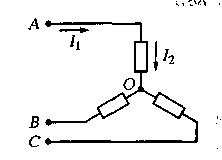 оба тока — линейные;оба тока — фазные;ток I2— линейный, I1— фазный;ток I2— фазный, I1— линейный;таких токов в данной схеме нет.                                                                                                                              Рис.1.1.IV. Симметричная нагрузка соединена звездой. Линейное напряжение 380 В. Фазное напряжение равно:1)220 В;380 В;250 В;127 В;660 В.V. Укажите правильные уравнения, связывающие векторы линейных и фазных токов, если соединение потребителей треугольником (рис.1.2.):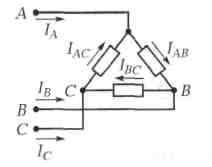 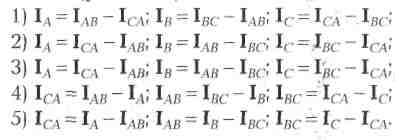 Рис.1.2.Вариант 2I. При соединении обмоток генератора треугольником начало третьей обмотки соединяется:1) с концом первой обмотки;2) началом второй обмотки;3) концом второй обмотки; 4) началом второй и первой обмоток; 5) концом третьей обмотки. II. Симметричная нагрузка трехфазной сети соединена звездой, UЛ = 660 В. Фазное напряжение равно:380 В;660 В;220 В;127 В;440 В. III. Вольтметр для измерения фазного напряжения (рис. 2.1) надо включить между точками: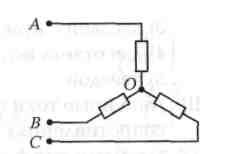 А и В;В и С;С и А;А и С;А и О.                                                                                               Рис. 2.1.IV. Нагрузка в трехфазной цепи (рис. 7.2) соединена: 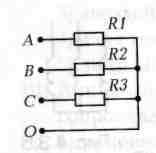 1)звездой;треугольником;параллельно;                                                                  Рис. 2.2.последовательно;звездой с нулевым проводом.                            V. Лампы накаливания с UН = 220 В включают в трехфазную сеть с UЛ= 220 В. Схема соединения ламп: 1) звездой;треугольником;звездой с нулевым проводом;лампы нельзя включать в сеть;для ответа недостаточно данных.Вариант 3I.	Линейный ток 17,3 А. Фазный ток, если симметричная нагрузка соединена треугольником, равен:1)20 А;176 А;17,3 А;10 А;34,6 А.II.	Начало второй обмотки при соединении обмоток трехфазного генератора треугольником соединяется:с концом первой обмотки;концом третьей обмотки;началом первой обмотки;началом третьей обмотки;концом второй обмотки.III.	Нагрузка в цепи, показанной на рис. 3.1, соединена: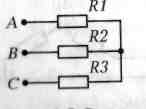 1) звездой;2) треугольником;3) звездой с нулевым проводом;последовательно;параллельно.                                                                          Рис. 3.1.IV. К трехфазному генератору, обмотки которого соединены треугольником, подходит соединительных проводов:1) 4;2) 3 или 4;3) 6;8;3.V. В трехфазную сеть с UA= 220 В включают двигатель, обмотки которого рассчитаны на 220 В. Соединить обмотки двигателя надо:1) звездой с нулевым проводом; 2) звездой;треугольником;двигатель нельзя включать в сеть;для ответа недостаточно данных.Целевые ориентации занятия1. Предметные: создать условия для изучения схем соединения, их значения в электротехнических устройствах; для рассмотрения соединения обмоток генератора «звездой» и « треугольником»; для формулирования и объяснения основных законов электротехники, для применения методов расчета и измерения основных параметров электрических цепей.2. Метапредметные: создать условия для развития мыслительных способностей студентов; продолжить работу по формированию умений делать выводы и обобщения; отвечать на вопросы, высказывать свою точку зрения; продолжить развитие познавательного интереса, творческих способностей студентов. 3. Личностные: формирование готовности к саморазвитию и мотивации учебной деятельности; уважительного и доброжелательного отношения к мнениям других людей; формирование профессиональной направленности и целеустремленности, воспитание активности, самостоятельности, ответственности за результат труда; положительных мотиваций к своей специальности1. Предметные: создать условия для изучения схем соединения, их значения в электротехнических устройствах; для рассмотрения соединения обмоток генератора «звездой» и « треугольником»; для формулирования и объяснения основных законов электротехники, для применения методов расчета и измерения основных параметров электрических цепей.2. Метапредметные: создать условия для развития мыслительных способностей студентов; продолжить работу по формированию умений делать выводы и обобщения; отвечать на вопросы, высказывать свою точку зрения; продолжить развитие познавательного интереса, творческих способностей студентов. 3. Личностные: формирование готовности к саморазвитию и мотивации учебной деятельности; уважительного и доброжелательного отношения к мнениям других людей; формирование профессиональной направленности и целеустремленности, воспитание активности, самостоятельности, ответственности за результат труда; положительных мотиваций к своей специальностиОсновное содержание темы.Соединение обмоток генератора. Соединение «звездой». Соединение «треугольником» Виды напряжений и токов при разных соединениях обмоток генератора.Соединение обмоток генератора. Соединение «звездой». Соединение «треугольником» Виды напряжений и токов при разных соединениях обмоток генератора.Термины и понятияЛинейные провода, нулевой провод, фазное напряжение, линейное напряжение.Линейные провода, нулевой провод, фазное напряжение, линейное напряжение.Планируемые результатыПланируемые результатыПланируемые результатыЛичностные умения:Формирование целостного научного мировоззрения; воспитание чувства товарищеской взаимовыручки, этики групповой работы.Получение знаний и навыков; расширение кругозора; умение  излагать свои мыслиМетапредметные уменияПознавательные: умение ориентироваться в системе знаний, отличать новое от уже известного, добывать новые знания, находить ответы на вопросы, используя информацию, полученную на занятии, систематизировать информацию, делать выводыРегулятивные: умение формулировать цели занятия и определять задачи; планировать свои действия в соответствии с учебной задачей; развитие навыков самооценки.Коммуникативные: умение слушать преподавателя, выступающих студентов; умение общаться и взаимодействовать; умение формулировать свои мысли и отстаивать свое мнениеПредметные уменияСтуденты должны знать и уметь:знать схемы соединения обмоток генератора; их отличия; уметь оперировать понятиями; уметь производить необходимые расчеты; уметь представлять изучаемый материал в виде схем; обобщать изученное.Данный урок способствует формированию профессиональных компетенций:ПК 1.1. Выполнять наладку, регулировку и проверку электрического и электромеханического оборудования; ПК 1.2. Организовывать и выполнять техническое обслуживание и ремонт электрического и электромеханического оборудования; ПК 1.3. Осуществлять диагностику и технический контроль при эксплуатации электрического и электромеханического оборудованияОрганизация образовательного пространстваОрганизация образовательного пространстваОрганизация образовательного пространстваМежпредметные связиРесурсы и оборудованиеФормы и методы работыФизика, математика, электрические машины и аппаратыИнформационный материал: Немцов М.В. Электротехника и электроника: учебник для студ. учреждений сред. проф. образования/М.В. Немцов, М.Л. Немцова. – М.: «Академия», 2018.Интерактивный материал: мультимедийная презентация, видеофрагментОборудование: мультимедийный проектор, персональный компьютерРаздаточный материал: индивидуальный лист заданий студентов, тестовые заданияФронтальная, индивидуальнаяСловесный, наглядный, частично-поисковый.Этапы занятия. ЦельДеятельность преподавателяДеятельность студентовДеятельность студентовДеятельность студентовВремяЭтапы занятия. ЦельДеятельность преподавателяПознаватель-наяКоммуникатив-наяРегулятив-наяВремяОрганизационный этап.Цель этапа: создание рабочей атмосферы на занятии.Преподаватель приветствует студентов, отмечает присутствующих,  проверяет готовность к занятию, желает успешной работы, задает психологический настрой на занятие.Приветствуют педагогаПроверяют уровень своей готовности к уроку2 мин.Этап мотивации  и актуализации.Цель этапа:подготовитьстудентов к активной учебно-познавательнойдеятельности, определение темы урока и постановка цели занятияПреподаватель подготавливает студентов к изучению нового материала, проводит актуализацию знаний по пройденному материалу (тест).Создает условия для развития коммуникативных компетенций.Способствует повышению познавательного интереса       к изучаемой темеПытаются решить задачу известным способомОтвечают на вопросы педагога, соотносят термины и понятия, формулируют учебную проблему, строят понятные для собеседника высказыванияПринимают и сохраняют учебную цель и задачу13 минЭтап изучения нового материалаСоединение обмоток генератора. Соединение «звездой». Соединение «треугольником»Виды напряжений и токов при разных соединениях обмоток генератора.Цель этапа:осмысление ипервичноезапоминание знаний и способов действийПреподаватель объясняет новый материал, задает вопросы обучающимся,  демонстрирует схемы соединения обмоток генератора.Мотивирует  студентов к организации самостоятельной познавательной деятельности.Формирует ответственное отношение к учению.Предлагает выполнить задания  в индивидуальных       листах, используя информацию, полученную в ходе занятияАнализируют, проводят  сравнения, аргументируют и доказывают свою точку зренияЗадают уточняющие вопросы.Изучают информацию с презентации, работают с индивидуальными листами  выполняют заданияОсознанно применяют основные понятия, рефлексируютПрименяют правила сотрудничестваИсследуют условия учебной задачи, обсуждаю способы ее решения60 минЭтап контроля и закрепление нового материала. Цель этапа:оценить степень усвоения нового учебного материалаОрганизует обобщение изученного материала и систематизацию полученных знанийПредлагает проверить свои знания, используя материалы первичного контроляВыполняют работу, анализируют, контролируют и оценивают результатОценка своих действийОсуществляют пошаговый контроль по результату10 минРефлексия.Цель этапа:самооценка студентами своей деятельности на уроке, оценка преподавателем деятельности студентовАктуализирует внимание на пройденном материале,  побуждает к высказыванию своего мнения.Выявляет первичный уровень усвоения материала через решение задач Называют основные термины и обозначения  усвоенного материалаПринимают к сведению учебную задачу.Формулируют результат работы на занятии Соотносят достигнутые цели с поставленным результатомАнализируют результаты своей деятельности5 минЭтап подведение итогов. Домашнее заданиеЦель этапа:  закрепить полученные на уроке знанияВыставляет оценки  за работу, комментирует результат.Объявляет домашнее задания, дает рекомендации студентам по его выполнению.Называют основные термины и обозначения  усвоенного материалаПринимают к сведению учебную задачу.Формулируют результат работы на занятии Соотносят достигнутые цели с поставленным результатомАнализируют результаты своей деятельности5 минЛинейное напряжение (                    )Фазное напряжение (                         )